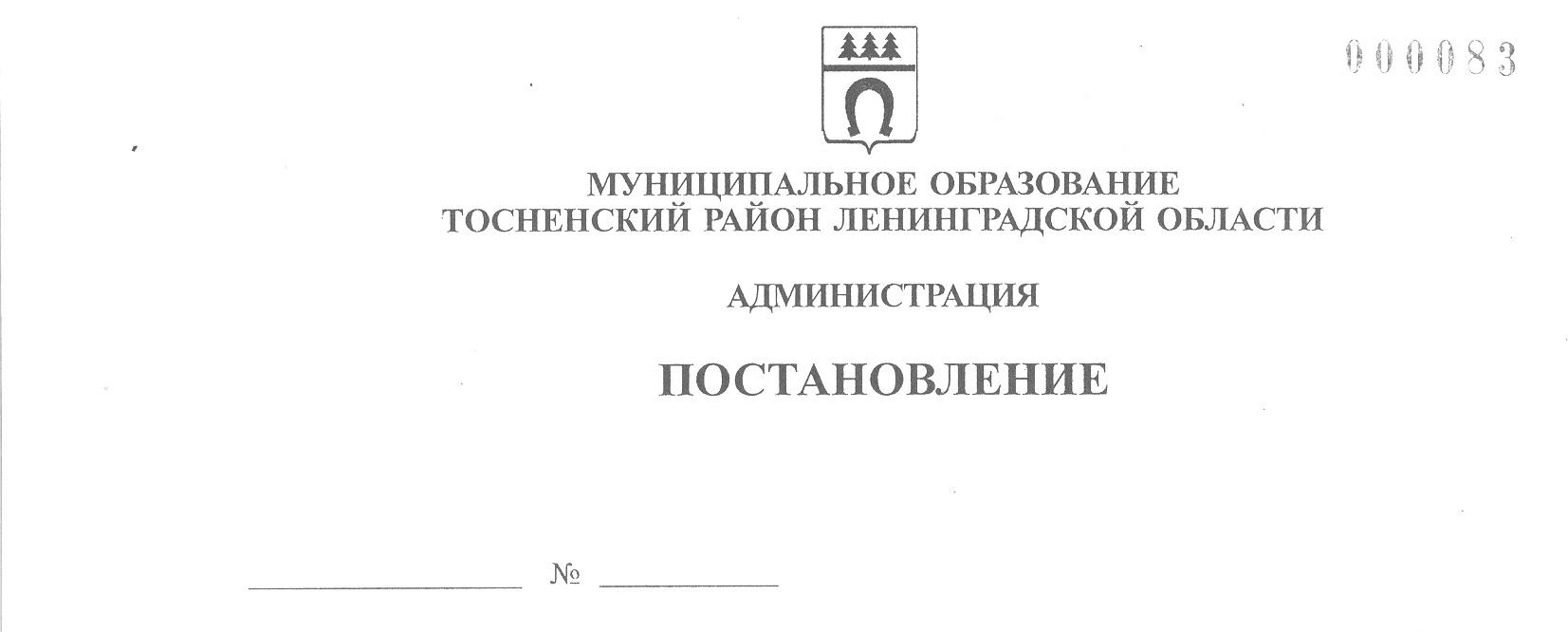 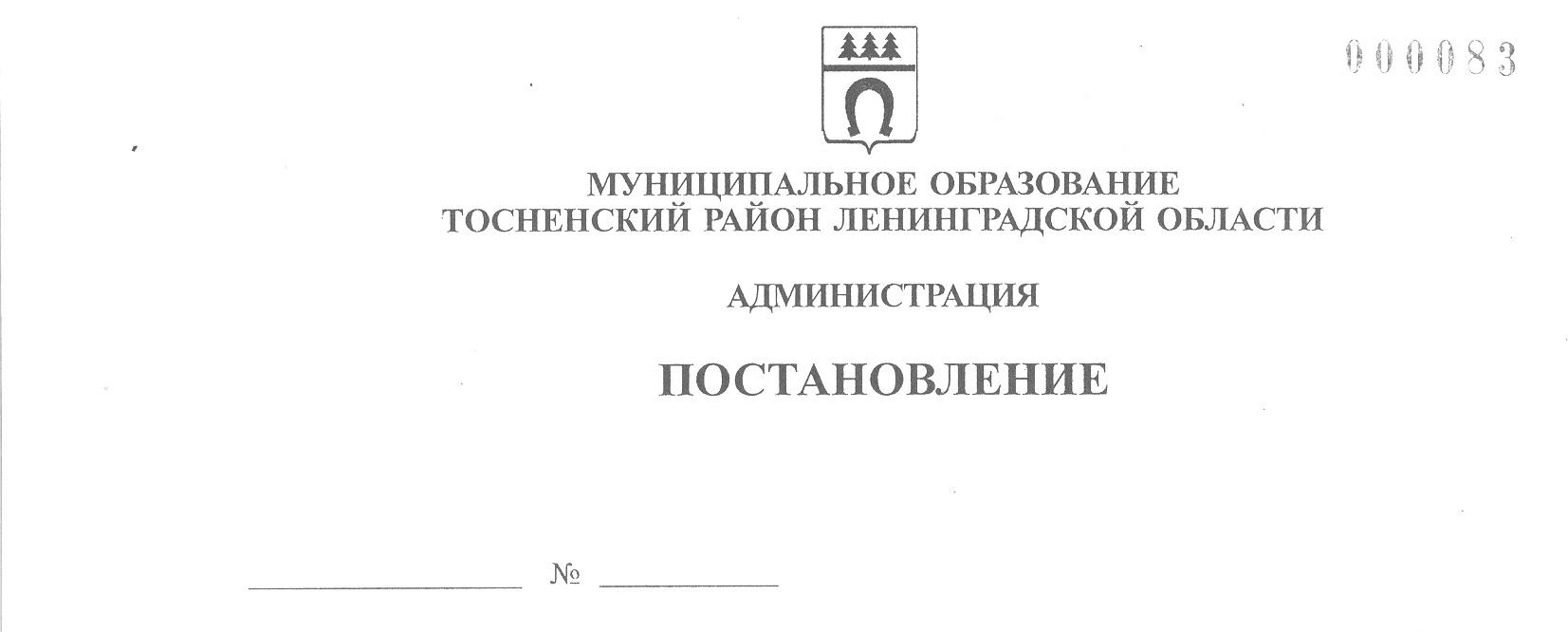 14.04.2022                              1306-паО проведении конкурса по отбору общественных социально ориентированных некоммерческих организаций в рамках реализации муниципальной программы «Безопасность Тосненского городского поселения Тосненского района  Ленинградской области» на обеспечение правопорядка в общественных местах на территории Тосненского городского поселения Тосненского муниципального района Ленинградской областиВ соответствии с Федеральными законами от 06.10.2003 № 131-ФЗ «Об общих принципах организации местного самоуправления в Российской Федерации», от 02.04.2014 № 44-ФЗ «Об участии граждан в охране общественного порядка», Порядком предоставления субсидии общественным социально ориентированным некоммерческим организациям в рамках реализации муниципальной программы «Безопасность Тосненского городского поселения Тосненского района Ленинградской области» на обеспечение правопорядка в общественных местах на территории Тосненского городского поселения Тосненского муниципального района Ленинградской области (далее – Порядок), утвержденным постановлением администрации муниципального образования Тосненский район Ленинградской области от 08.04.2022 № 1240-па, исполняя полномочия администрации Тосненского городского поселения Тосненского муниципального района Ленинградской области на основании статьи 13 Устава Тосненского городского поселения Тосненского муниципального района Ленинградской области и статьи 25 Устава муниципального образования Тосненский муниципальный район Ленинградской области, администрация муниципального образования Тосненский район Ленинградской области
ПОСТАНОВЛЯЕТ:1. Провести 16.05.2022 конкурс по отбору общественных социально ориентированных некоммерческих организаций в рамках реализации муниципальной программы «Безопасность Тосненского городского поселения Тосненского района  Ленинградской области» на обеспечение правопорядка в общественных местах на территории Тосненского городского поселения Тосненского муниципального района Ленинградской области (далее – конкурс) по адресу: Ленинградская область, г. Тосно, пр. Ленина, дом 32, здание администрации муниципального образования Тосненский район Ленинградской области, кабинет 49, в 12-00 по московскому времени.2. Секретарю конкурсной комиссии по проведению  отбора общественных социально ориентированных некоммерческих организаций в рамках реализации муниципальной программы «Безопасность Тосненского городского поселения Тосненского района  Ленинградской области» на обеспечение правопорядка в общественных местах на территории Тосненского городского поселения Тосненского муниципального района Ленинградской области (далее – конкурсная комиссия):2.1. Обеспечить размещение на официальном сайте администрации муниципального образования Тосненский район Ленинградской области в сети Интернет (tosno.online.) 14.04.2022 объявления о проведении конкурсного отбора в соответствии с Порядком.2.2. Осуществлять прием конкурсных заявок с 9.00 до 13.00 и  с 14.00 до 16.00 с 14.04.2022 по 14.05.2022 по адресу: Ленинградская область, г. Тосно, пр. Ленина, дом 32, кабинет 50, в соответствии с Порядком.3. Конкурсной комиссии провести процедуру вскрытия конвертов с конкурсными заявками  16.05.2022 в 12-00 по московскому времени по адресу: Ленинградская область, г. Тосно, пр. Ленина, дом 32, здание администрации муниципального образования Тосненский район Ленинградской области, кабинет 49.4. Отделу правопорядка и безопасности, делам ГО и ЧС администрации муниципального образования Тосненский район Ленинградской области направить в пресс-службу комитета по организационной работе, местному самоуправлению, межнациональным и межконфессиональным отношениям администрации муниципального образования Тосненский район Ленинградской области настоящее постановление для  обнародования в порядке, установленном Уставом муниципального образования Тосненский муниципальный район Ленинградской области.5. Пресс-службе комитета по организационной работе, местному самоуправлению, межнациональным и межконфессиональным отношениям администрации муниципального образования Тосненский район Ленинградской области опубликовать объявление, предусмотренное п. 2.1, и обнародовать настоящее постановление в порядке, установленном Уставом муниципального образования Тосненский муниципальный район Ленинградской области.6. Контроль за исполнением постановления возложить на заместителя главы администрации муниципального образования Тосненский район Ленинградской области по безопасности Цая И.А.7. Настоящее постановление вступает в силу со дня его официального опубликования.Глава администрации                                                                         А.Г. КлементьевПрошкин Андрей Евгеньевич, 8(81361) 2160414 га